Who’s this?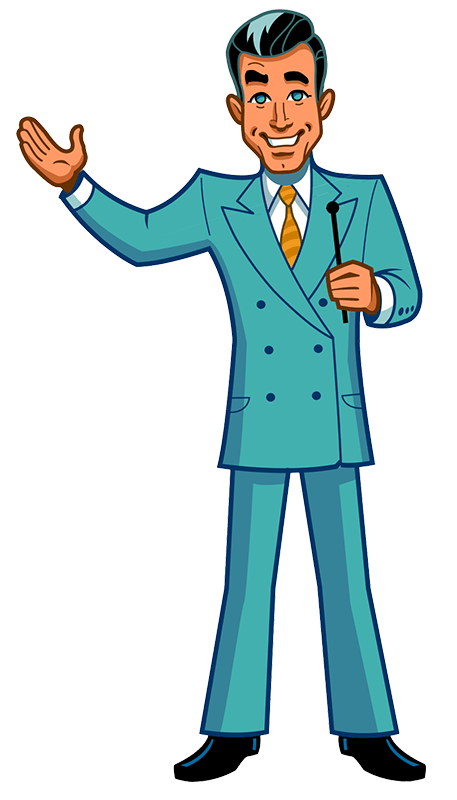 I am a [ boy / girl ].行ったことある場所(例：I have been to Kumamoto.)I have been to __________________________.

________________________________________行ったことない場所(例：I have never been to Sendai.)I have never been to __________________________.

________________________________________食べたことある食べ物(例：I have eaten fugu.)I have eaten __________________________.

________________________________________たくさん見たことある映画(例：I have seen “Your Name” many times.)I have seen __________________________.

________________________________________やったことないスポーツ(例：I have never played table tennis.)I have never played _______________________.

________________________________________自由I have _______________________________.

________________________________________That’s right!Sorry…_________       _________        __________________       _________        __________________       _________        __________________       _________        __________________       _________        __________________       _________        __________________       _________        __________________       _________        _________